 Résultats KVS AZE/BAGE compétition régionale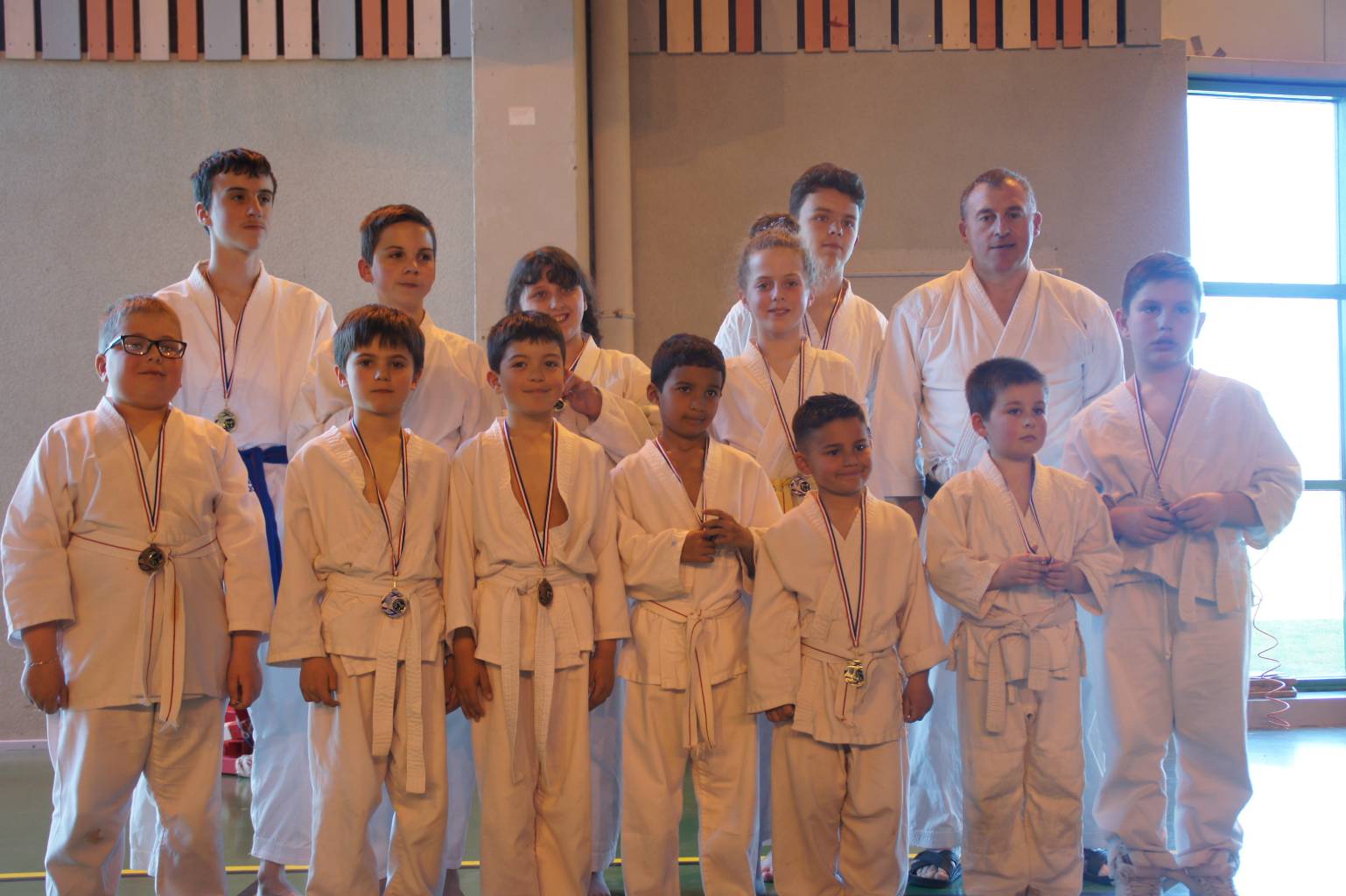 FEKAMT           DIMANCHE 31 MARS 2019Catégorie mini poussin ceinture blanche :        1er Bouras Daoud, BâgéCatégorie Poussin garçon ceinture blanche :    2ème  Tissot Dorian, Bâgé                                                                               3ème Mouannis Reyan, Bâgé                                                                               3ème Chachouri Paul, BâgéCatégorie Benjamine ceinture blanche :           1ère  La Torre Liséa, Azé                                                                              2ème  Blanchard Elodie, AzéCatégorie Benjamin garçon blc/jaune :           1er sangoy Jules , AzéCatégorie Minimes garçon  ceinture jaune :   2ème  La Torre EmericCatégorie Cadet garçon ceinture bleue :        1er  Sangoy AntoineCe Dimanche 31 Décembre 2019 a eu lieu l’interclub régional de Karaté  à Châtillon sur chalaronne. Les enfants se sont affrontés en Kata Shotokan  individuel et par équipe, plus 150 participants.Le Karaté Club du Val de Saône était présent. Ses petits karatékas de différentes catégories se sont bien battus et ont reportés 9 podiums.Bravo à tous